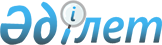 Аудандық мәслихаттың шешіміне 2008 жылғы 20 желтоқсандағы N 71 "2009 жылға арналған Мәртөк ауданының бюджеті туралы" өзгерістер мен толықтырулар енгізу туралы
					
			Күшін жойған
			
			
		
					Ақтөбе облысы Мәртөк аудандық мәслихатының 2009 жылғы 24 шілдедегі N 123 шешімі. Ақтөбе облысы Мәртөк аудандық әділет басқармасында 2009 жылғы 18 тамызда N 3-8-93 тіркелді. Күші жойылды - Ақтөбе облысы Мәртөк аудандық мәслихатының 2010 жылғы 5 ақпандағы № 155 шешімімен      Ескерту. Күші жойылды - Ақтөбе облысы Мәртөк аудандық мәслихатының 2010.02.05 № 155 Шешімімен.      

Қазақстан Республикасының 2001 жылғы 23 қаңтардағы № 148 «Қазақстан Республикасындағы жергілікті мемлекеттік басқару және өзін-өзі басқару туралы» Заңының 6 бабына, Қазақстан Республикасының 2008 жылғы 4 желтоқсандағы № 95 Бюджеттік Кодексінің 106 бабының 2 тармағының 4 тармақшасына және 4 тармағына сәйкес аудандық мәслихат ШЕШІМ ЕТЕДІ:



      1. Аудандық мәслихаттың «2009 жылға арналған Мәртөк ауданының бюджеті туралы» 2008 жылғы 20 желтоқсандағы № 71 шешіміне (№ 3-8-74 тіркелген, 2009 жылғы 21 қаңтарда «Мәртөк тынысы» газетінің № 4 жарияланған; аудандық мәслихаттың 2009 жылғы 19 ақпандағы № 81 «Аудандық мәслихаттың 2008 жылғы 20 желтоқсандағы № 71 «2009 жылға арналған Мәртөк ауданының бюджеті туралы» шешіміне өзгерістер мен толықтырулар енгізу туралы», № 3-8-78 тіркелген, 2009 жылғы 18 наурыздағы «Мәртөк тынысы» газетінің № 12 жарияланған; 2009 жылғы 24 сәуірдегі № 97 «Аудандық мәслихаттың 2008 жылғы 20 желтоқсандағы № 71 «2009 жылға арналған Мәртөк ауданының бюджеті туралы» шешіміне өзгерістер мен толықтырулар енгізу туралы», № 3-8-84 тіркелген, 2009 жылғы 20 мамырдағы «Мәртөк тынысы» газетінің № 22-23 жарияланған шешімдерімен енгізілген өзгерістер мен толықтыруларды ескере отырып) мынадай өзгерістер мен толықтырулар енгізілсін:



      1) 1 тармақта:

      1) тармақшасында:

      кірістер

      «1 998 451» деген цифрлар «2 057 077» деген цифрлармен ауыстырылсын;

      оның ішінде:

      трансферттер түсімдері бойынша

      «1 722 951» деген цифрлар «1 781 577» деген цифрлармен ауыстырылсын;      2) тармақшасында:

      шығындар

      «2 024 088,6» деген цифрлар «2 082 714,6» деген цифрлармен ауыстырылсын;

      2) 11 тармақ мынадай мазмұндағы абзацтармен толықтырылсын:

      «коммуналдық шаруашылықты дамытуға 41 400 мың теңге,

      облыстың жалпы білім беретін мектептеріндегі 1-4 класс оқушылары үшін ыстық тамақтандыруды ұйымдастыруға – 4848 мың теңге;

      аудан мектептеріне автобустар сатып алуға – 12378 мың теңге»;

      3) мынадай мазмұндағы 11-3 тармағымен толықтырылсын:

      «2009 жылға арналған аудандық бюджетте қаражаттар қарастырылсын:

      коммуналдық шаруашылықты дамытуға 14226 мың теңге.

      Аталған сомалардың бөлуі аудан әкімдігінің қаулысы негізінде жүзеге асырылады».

      2. Көрсетілген шешімдегі 1, 2, 4 қосымшалар осы шешімдегі 1, 2, 4 қосымшаларға сәйкес жаңа редакцияда жазылсын.

      3. Осы шешім 2009 жылғы 1 қаңтардан бастап қолданысқа енгізіледі және әділет органдарында мемлекеттік тіркелген күнінен бастап күшіне енеді.        Аудандық мәслихат             Аудандық мәслихат

      сессиясының төрайымы                  хатшысы          Н.Хусаинова                     А.Смағұлов

2009 жылғы 24 шілдедегі

аудандық мәслихаттың № 123 шешіміне

1 ҚОСЫМША 2009 жылға арналған Мәртөк ауданының бюджеті

2009 жылғы 24 шілдедегі

аудандық мәслихаттың № 123 шешіміне

      2 ҚОСЫМША Бюджеттік инвестициялық жобларды (бағдарламаларды) іске асыруға бағытталған бюджеттік бағдарламаларға бөлумен 2009 жылға арналған аудандық бюджеттің бюджеттік даму бағдарламаларының

ТІЗБЕСІ

2009 жылғы 24 шілдедегі

№ 123 аудандық мәслихаттың шешіміне

№ 4 қосымша 2009 жылға арналған "қаладағы аудан, аудандық маңызы бар қала, кент, ауыл (село), ауылдық (селолық) округ әкімінің аппараты" 123 бағдарламасының әкімдігінің бюджеттік бағдарламасыкестенің жалғасы
					© 2012. Қазақстан Республикасы Әділет министрлігінің «Қазақстан Республикасының Заңнама және құқықтық ақпарат институты» ШЖҚ РМК
				сан

атысын

ыбыішкі сыны

быАТАУЫСомасы (мың теңге)12345Кірістер2 057 077,01Салықтық түсiмдер254 600,0 01Табыс салығы121 450 2Жеке табыс салығы121 450 03Әлеуметтік салық91 700 1Әлеуметтік салық91 700 04Меншiкке салынатын салықтар34 208 1Мүлiкке салынатын салықтар13 800 3Жер салығы5 243 4Көлiк құралдарына салынатын салық10 420 5Бірыңғай жер салығы4 745 05Тауарларға, жұмыстарға және қызметтерге салынатын iшкi салықтар5 753,0 2Акциздер772,0 3Табиғи және басқа да ресурстарды пайдаланғаны үшiн түсетiн түсiмдер1 900,0 4Кәсiпкерлiк және кәсiби қызметтi жүргiзгенi үшiн алынатын алымдар3 081,0 08Заңдық мәнді іс-әрекеттерді жасағаны және (немесе) оған уәкілеттігі бар мемлекеттік органдар немесе лауазымды адамдар құжаттар бергені үшін алынатын міндетті төлемдер1 489,0 1Мемлекеттік баж1 489,0 2Салықтық емес түсiмдер13 900,0 01Мемлекеттік меншiктен түсетiн кірістер7 100,0 5Мемлекет меншігіндегі мүлікті жалға беруден түсетін кірістер7 100,0 04Мемлекеттік бюджеттен қаржыландырылатын, сондай-ақ Қазақстан Республикасы Ұлттық Банкінің бюджетінен (шығыстар сметасынан) ұсталатын және қаржыландырылатын мемлекеттік мекемелер салатын айыппұлдар, өсімпұлдар, санкциялар, өндіріп алулар6 400,0 1Мұнай секторы ұйымдарынан түсетін түсімдерді қоспағанда, мемлекеттік бюджеттен қаржыландырылатын, сондай-ақ Қазақстан Республикасы Ұлттық Банкінің бюджетінен (шығыстар сметасынан) ұсталатын және қаржыландырылатын мемлекеттік мекемелер салатын айыппұлдар, 6 400,006Басқа да салықтық емес түсімдер400,01Басқа да салықтық емес түсімдер400,03Негізгі капиталды сатудан түсетін түсімдер7 000,003Жердi және материалдық емес активтердi сату7 000,01Жерді сату7 000,04Трансферттердің түсімдері1 781 577,002Мемлекеттік басқарудың жоғары тұрған органдарынан түсетін трансферттер1 781 577,02Облыстық бюджеттен түсетiн трансферттер1 781 577,0Функ. топКіші функ

цияӘкім

шіБағ

дар

ламаАТАУЫСомасы (мың теңге)12345II. Шығындар2 082 714,61Жалпы сипаттағы мемлекеттiк қызметтер149 701,001Мемлекеттiк басқарудың жалпы функцияларын орындайтын өкiлдi, атқарушы және басқа органдар127 924,0112Аудан (облыстық маңызы бар қала) мәслихатының аппараты10 043,0001Аудан (облыстық маңызы бар қала) мәслихатының қызметін қамтамасыз ету10 043,0122Аудан (облыстық маңызы бар қала) әкімінің аппараты40 501,0001Аудан (облыстық маңызы бар қала) әкімінің қызметін қамтамасыз ету40 501,0123Қаладағы аудан, аудандық маңызы бар қала, кент, ауыл (село), ауылдық (селолық) округ әкімінің аппараты77 380,0001Қаладағы ауданның, аудандық маңызы бар қаланың, кенттің, ауылдың (селоның), ауылдық (селолық) округтің әкімі аппаратының қызметін қамтамасыз ету77 380,002Қаржылық қызмет12 336,0452Ауданның (облыстық маңызы бар қаланың) қаржы бөлімі12 336,0001Қаржы бөлімінің қызметін қамтамасыз ету10 238,0003Салық салу мақсатында мүлікті бағалауды жүргізу98,0011Коммуналдық меншікке түскен мүлікті есепке алу, сақтау, бағалау және сату2 000,005Жоспарлау және статистикалық қызмет9 441,0453Ауданның (облыстық маңызы бар қаланың) экономика және бюджеттік жоспарлау бөлімі9 441,0001Экономика және бюджеттік жоспарлау бөлімнің қызметін қамтамасыз ету9 441,02Қорғаныс3 159,001Әскери мұқтаждар2 159,0122Аудан (облыстық маңызы бар қала) әкімінің аппараты2 159,0005Жалпыға бірдей әскери міндетті атқару шеңберіндегі іс-шаралар2 159,002Төтенше жағдайлар бойынша жұмыстарды ұйымдастыру1 000,0122Аудан (облыстық маңызы бар қала) әкімінің аппараты1 000,0006Аудан (облыстық маңызы бар қала) ауқымындағы төтенше жағдайлардың алдын алу және оларды жою1 000,03Қоғамдық тәртіп, қауіпсіздік, құқықтық, сот, қылмыстық-атқару қызметі3 000,001Құқық қорғау қызметi3 000,0458Ауданның (облыстық маңызы бар қаланың) тұрғын үй-коммуналдық шаруашылығы, жолаушылар көлігі және автомобиль жолдары бөлімі3 000,0021Елдi мекендерде жол жүрісі қауiпсiздiгін қамтамасыз ету3 000,04Бiлiм беру1 398 508,601Мектепке дейiнгi тәрбие және оқыту114 664,0464Ауданның (облыстық маңызы бар қаланың) білім беру бөлімі114 664,0009Мектепке дейінгі тәрбие ұйымдарының қызметін қамтамасыз ету114 664,002Бастауыш, негізгі орта және жалпы орта білім беру1 065 314,6464Ауданның (облыстық маңызы бар қаланың) білім беру бөлімі1 065 314,6003Жалпы білім беру1 009 602,0006Балаларға қосымша білім беру49 355,6010Республикалық бюджеттен берілетін нысаналы трансферттердің есебінен білім берудің мемлекеттік жүйесіне оқытудың жаңа технологияларын енгізу6 357,009Бiлiм беру саласындағы өзге де қызметтер218 530,0464Ауданның (облыстық маңызы бар қаланың) білім беру бөлімі99 530,0001Білім беру бөлімінің қызметін қамтамасыз ету10 330,0005Білім берудің мемлекеттік облыстық мекемелер үшін оқулықтар мен оқу-әдiстемелiк кешендерді сатып алу және жеткізу3 000,0007Аудандық (қалалалық) ауқымдағы мектеп олимпиадаларын және мектептен тыс іс-шараларды өткiзу200,0011Өңірлікжұмыспен қамту және кадрларды қайта даярлау стратегиясын іске асыру шеңберінде білім беру объектілерін күрделі,ағымдағы жөндеу86 000,0099Республикалық бюджеттен берілетін нысаналы трансферттер есебiнен ауылдық елді мекендер саласының мамандарын әлеуметтік қолдау шараларын іске асыру467Ауданның (облыстық маңызы бар қаланың) құрылыс бөлімі119 000,0037Білім беру объектілерін салу және реконструкциялау119 000,06Әлеуметтiк көмек және әлеуметтiк қамсыздандыру161 717,002Әлеуметтiк көмек149 562,0123Қаладағы аудан, аудандық маңызы бар қала, кент, ауыл (село), ауылдық (селолық) округ әкімінің аппараты9 808,0003Мұқтаж азаматтарға үйінде әлеуметтік көмек көрсету9 808,0451Ауданның (облыстық маңызы бар қаланың) жұмыспен қамту және әлеуметтік бағдарламалар бөлімі139 754,0002Еңбекпен қамту бағдарламасы32 537,0004Ауылдық жерлерде тұратын денсаулық сақтау, білім беру, әлеуметтік қамтамасыз ету, мәдениет және спорт мамандарына отын сатып алу бойынша әлеуметтік көмек көрсету3 537,0005Мемлекеттік атаулы әлеуметтік көмек3 394,0006Тұрғын үй көмегі500,0007Жергілікті өкілетті органдардың шешімі бойынша мұқтаж азаматтардың жекелеген топтарына әлеуметтік көмек72 584,0010Үйден тәрбиеленіп оқытылатын мүгедек балаларды материалдық қамтамасыз ету2 124,001618 жасқа дейіні балаларға мемлекеттік жәрдемақылар23 805,0017Мүгедектерді оңалту жеке бағдарламасына сәйкес, мұқтаж мүгедектерді міндетті гигиеналық құралдармен қамтамасыз етуге, және ымдау тілі мамандарының, жеке көмекшілердің қызмет көрсету1 273,009Әлеуметтiк көмек және әлеуметтiк қамтамасыз ету салаларындағы өзге де қызметтер12 155,0451Ауданның (облыстық маңызы бар қаланың) жұмыспен қамту және әлеуметтік бағдарламалар бөлімі12 155,0001Жұмыспен қамту және әлеуметтік бағдарламалар бөлімінің қызметін қамтамасыз ету11 755,0011Жәрдемақыларды және басқа да әлеуметтік төлемдерді есептеу, төлеу мен жеткізу бойынша қызметтерге ақы төлеу400,0099Республикалық бюджеттен берілетін нысаналы трансферттер есебiнен ауылдық елді мекендер саласының мамандарын әлеуметтік қолдау шараларын іске асыру7Тұрғын үй-коммуналдық шаруашылығы153 662,001Тұрғын үй шаруашылығы63 649,0458Ауданның (облыстық маңызы бар қаланың) тұрғын үй-коммуналдық шаруашылығы, жолаушылар көлігі және автомобиль жолдары бөлімі1 912,0004Азматтардың жекелген санаттарын тұрғын үймен қамтамасыз ету1 912,0467Ауданның (облыстық маңызы бар қаланың) құрылыс бөлімі61 737,0003Мемлекеттік коммуналдық тұрғын үй қорының тұрғын үй құрылысы және (немесе) сатып алу23 737,0004Инженерлік коммуниациялық инфрақұрылымды дамыту және жайластыру және (немесе)сатып алу38 000,002Коммуналдық шаруашылық67 626,0458Ауданның (облыстық маңызы бар қаланың) тұрғын үй-коммуналдық шаруашылығы, жолаушылар көлігі және автомобиль жолдары бөлімі12 000,0012Сумен жабдықтау және су бөлу жүйесінің қызмет етуі10 600,0027Ауданның (облыстық маңызы бар қаланың) коммуналдық меншігіндегі газ жүйелерін қолдануды ұйымдастыру1 400,0467Ауданның (облыстық маңызы бар қаланың) құрылыс бөлімі55 626,0005Коммуналдық шаруашылығын дамыту55 626,003Елді-мекендерді көркейту22 387,0123Қаладағы аудан, аудандық маңызы бар қала, кент, ауыл (село), ауылдық (селолық) округ әкімінің аппараты16 926,0008Елді мекендерде көшелерді жарықтандыру12 978,0009Елді мекендердің санитариясын қамтамасыз ету2 003,0011Елді мекендерді абаттандыру мен көгалдандыру1 945,0458Ауданның (облыстық маңызы бар қаланың) тұрғын үй-коммуналдық шаруашылығы, жолаушылар көлігі және автомобиль жолдары бөлімі5 461,0015Елдi мекендердегі көшелердi жарықтандыру2 058,0016Елдi мекендердiң санитариясын қамтамасыз ету403,0018Елдi мекендердi абаттандыру және көгалдандыру3 000,08Мәдениет, спорт, туризм және ақпараттық кеңістiк119 350,001Мәдениет саласындағы қызмет67 243,0455Ауданның (облыстық маңызы бар қаланың) мәдениет және тілдерді дамыту бөлімі67 243,0003Мәдени-демалыс жұмысын қолдау67 243,002Спорт934,0465Ауданның (облыстық маңызы бар қаланың) Дене шынықтыру және спорт бөлімі934,0005Ұлттық және бұқаралық спорт түрлерін дамыту180,0006Аудандық (облыстық маңызы бар қалалық) деңгейде спорттық жарыстар өткiзу230,0007Әртүрлi спорт түрлерi бойынша аудан (облыстық маңызы бар қала) құрама командаларының мүшелерiн дайындау және олардың облыстық спорт жарыстарына қатысуы524,003Ақпараттық кеңiстiк16 272,0455Ауданның (облыстық маңызы бар қаланың) мәдениет және тілдерді дамыту бөлімі13 017,0006Аудандық (қалалық) кiтапханалардың жұмыс iстеуi11 658,0007Мемлекеттік тілді және Қазақстан халықтарының басқа да тілді дамыту1 359,0456Ауданның (облыстық маңызы бар қаланың) ішкі саясат бөлімі3 255,0002Бұқаралық ақпарат құралдары арқылы мемлекеттік ақпарат саясатын жүргізу3 255,009Мәдениет, спорт, туризм және ақпараттық кеңiстiктi ұйымдастыру жөнiндегi өзге де қызметтер34 901,0455Ауданның (облыстық маңызы бар қаланың) мәдениет және тілдерді дамыту бөлімі27 862,0001Мәдениет және тілдерді дамыту бөлімінің қызметін қамтамасыз ету3 862,0004Өңірлік жұмыспен қамту және кадрларды қайта даярлау стратегиясын іске асыру шеңберінде мәдениет объектілерін күрделі,ағымдағы жөндеу24 000,0099Республикалық бюджеттен берілетін нысаналы трансферттер есебiнен ауылдық елді мекендер саласының мамандарын әлеуметтік қолдау шараларын іске асыру456Ауданның (облыстық маңызы бар қаланың) ішкі саясат бөлімі3 741,0001Ішкі саясат бөлімінің қызметін қамтамасыз ету3 166,0003Жастар саясаты саласындағы өңірлік бағдарламаларды iске асыру575,0465Ауданның (облыстық маңызы бар қаланың) Дене шынықтыру және спорт бөлімі3 298,0001Дене шынықтыру және спорт бөлімі қызметін қамтамасыз ету3 298,0099Республикалық бюджеттен берілетін нысаналы трансферттер есебiнен ауылдық елді мекендер саласының мамандарын әлеуметтік қолдау шараларын іске асыру10Ауыл, су, орман, балық шаруашылығы, ерекше қорғалатын табиғи аумақтар, қоршаған ортаны және жануарлар дүниесін қорғау, жер қатынастары52 726,001Ауыл шаруашылығы19 029,0462Ауданның (облыстық маңызы бар қаланың) ауыл шаруашылық бөлімі11 722,0001Ауыл шаруашылығы бөлімінің қызметін қамтамасыз ету10 088,0003Мал көмінділерінің (биотермиялық шұңқырлардың) жұмыс істеуін қамтамасыз ету1 200,0004Ауру жануарларды санитарлық союды ұйымдастыру434,0453Ауданның (облыстық маңызы бар қаланың) экономика және бюджеттік жоспарлау бөлімі7 307,0099Республикалық бюджеттен берілетін нысаналы трансферттер есебiнен ауылдық елді мекендер саласының мамандарын әлеуметтік қолдау шараларын іске асыру7 307,006Жер қатынастары5 897,0463Ауданның (облыстық маңызы бар қаланың) жер қатынастары бөлімі5 897,0001Жер қатынастары бөлімінің қызметін қамтамасыз ету5 897,009Ауыл, су, орман, балық шаруашылығы және қоршаған ортаны қорғау мен жер қатынастары саласындағы өзге де қызметтер27 800,0455Ауданның (облыстық маңызы бар қаланың) мәдениет және тілдерді дамыту бөлімі27 800,0008Өңірлік жұмыспен қамту және кадрларды қайта даярлау стратегиясын іске асыру шеңберінде ауылдарда,(селоларда)ауылдық округтерде әлеуметтік жобаларды қаржыландыру27 800,011Өнеркәсіп, сәулет, қала құрылысы және құрылыс қызметі10 199,002Сәулет, қала құрылысы және құрылыс қызметі10 199,0467Ауданның (облыстық маңызы бар қаланың) құрылыс бөлімі4 067,0001Құрылыс бөлімінің қызметін қамтамасыз ету4 067,0468Ауданның (облыстық маңызы бар қаланың) сәулет және қала құрылысы бөлімі6 132,0001Қала құрылысы және сәулет бөлімінің қызметін қамтамасыз ету3 132,0003Аудан аумағында қала құрылысын дамытудың кешенді схемаларын, аудандық (облыстық) маңызы бар қалалардың, кенттердің және өзге де ауылдық елді мекендердің бас жоспарларын әзірлеу3 000,012Көлiк және коммуникация18 613,001Автомобиль көлiгi18 613,0123Қаладағы аудан, аудандық маңызы бар қала, кент, ауыл (село), ауылдық (селолық) округ әкімінің аппараты8 613,0013Аудандық маңызы бар қалаларда, кенттерде, ауылдарда (селоларда), ауылдық (селолық) округтерде автомобиль жолдарының жұмыс істеуін қамтамасыз ету8 613,0458Ауданның (облыстық маңызы бар қаланың) тұрғын үй-коммуналдық шаруашылығы, жолаушылар көлігі және автомобиль жолдары бөлімі10 000,0023Автомобиль жолдарының жұмыс істеуін қамтамасыз ету10 000,013Басқалар11 841,003Кәсiпкерлiк қызметтi қолдау және бәсекелестікті қорғау3 601,0469Ауданның (облыстық маңызы бар қаланың) кәсіпкерлік бөлімі3 601,0001Кәсіпкерлік бөлімі қызметін қамтамасыз ету3 101,0003Кәсіпкерлік қызметті қолдау500,009Басқалар8 240,0452Ауданның (облыстық маңызы бар қаланың) қаржы бөлімі2 799,0012Ауданның (облыстық маңызы бар қаланың) жергілікті атқарушы органының резерві2 799,0458Ауданның (облыстық маңызы бар қаланың) тұрғын үй-коммуналдық шаруашылығы, жолаушылар көлігі және автомобиль жолдары бөлімі5 441,0001Тұрғын үй-коммуналдық шаруашылығы, жолаушылар көлігі және автомобиль жолдары бөлімінің қызметін қамтамасыз ету5 441,015Трансферттер238,001Трансферттер238,0452Ауданның (облыстық маңызы бар қаланың) қаржы бөлімі238,0006Нысаналы пайдаланылмаған (толық пайдаланылмаған) трансферттерді қайтару238,0III. Таза бюджеттік кредит беру0Бюджеттік кредиттер0Бюджеттік кредиттерді өтеу0IV. Қаржы активтерімен жасалатын операциялар бойынша сальдо 0,0Қаржы активтерін сатып алу0,013Басқалар0,009Басқалар0,0452Ауданның (облыстық маңызы бар қаланың) қаржы бөлімі0,0014Заңды тұлғалардың жарғылық капиталын қалыптастыру немесе ұлғайту0,0V. Бюджет тапшылығы (профициті)-25 637,6VI. Бюджет тапшылығын қаржыландыру (профицитін пайдалану)25 637,68Бюджет қаражаттарының пайдаланылатын қалдықтары25 637,601Бюджет қаражаты қалдықтары25 637,61Бюджет қаражатының бос қалдықтары25 637,6Функ. топКіші функ

цияӘкім

шіБағ

дар

ламаАТАУЫ1
2
3
4
5
ИНВЕСТИЦИЯЛЫҚ ЖОБАЛАРЫ4
Бiлiм беру09Бiлiм беру саласындағы өзге де қызметтер467Ауданның (облыстық маңызы бар қаланың) құрылыс бөлімі037Білім беру объектілерін салу және реконструкциялау7
Тұрғын үй-коммуналдық шаруашылығы01Тұрғын үй шаруашылығы467Ауданның (облыстық маңызы бар қаланың) құрылыс бөлімі003Мемлекеттік коммуналдық тұрғын үй қорының тұрғын үй құрылысы және (немесе) сатып алу004Инженерлік коммуникациялық инфрақұрылымды дамыту, жайластыру және (немесе)сатып алу02Коммуналдық шаруашылық467Ауданның (облыстық маңызы бар қаланың) құрылыс бөлімі005Коммуналдық шаруашылығын дамыту10
Ауыл, су, орман, балық шаруашылығы, ерекше қорғалатын табиғи аумақтар, қоршаған ортаны және жануарлар дүниесін қорғау, жер қатынастары02Су шаруашылығы467Ауданның (облыстық маңызы бар қаланың) құрылыс бөлімі012Сумен жабдықтау жүйесін дамытуНаименование с/о001 "Аудан (облыстық маңызы бар қала) әкімінің қызметін қамтамасыз ету"003 "Мұқтаж азаматтарға үйінде әлеуметтік көмек көрсету"008 "Елді мекендерде көшелерді жарықтандыру"009 "Елді мекендердің санитариясын қамтамасыз ету"Аққұдық с/о560516770100Байторысай с/о53024595000Қаратоғай с/о506237813120Қарашай с/о4325000Қызылжар с/о6635000Мәртөк с/о11314427550001003Тәңіберген с/о52202502565400Хазрет с/о4106000Хлебодар с/о58143542101250Родников с/о577038500Байнассай с/о520525000Жайсан с/о731613721500250Құрмансай с/о570640800Барлығы77380
9808
12978
2003
Наименование с/о011 "Елді мекендерді абаттандыру мен көгалдандыру"013 "Аудандық маңызы бар қалаларда, кенттерде, ауылдарда (селоларда), ауылдық (селолық) округтерде автомобиль жолдарының жұмыс істеуін қамтамасыз ету"БарлығыАққұдық с/о60011009 082Байторысай с/о1608507 271Қаратоғай с/о006 752Қарашай с/о013485 673Қызылжар с/о021688 803Мәртөк с/о76547222 829Тәңіберген с/о008 435Хазрет с/о004 106Хлебодар с/о02348 753Родников с/о006 155Байнассай с/о4204686 343Жайсан с/о021510 653Құрмансай с/о017587 872Барлығы1945
8613
112727
